TitlePresenting Author1, Author 2, Author 311 AffiliationKeywords: 3-5 key wordsPresenting author email: xxx@yyyAbstractPlease do not use more than 1 page for the abstract!Please do not use more than 8 to 10 pages for the entire paper!Text, text, text, text, text, text, text, text, text, text, text, text, text, text, text, text, text, text, text, text, text, text, text, text, text, text, text, text, text, text, text, text, text, text, text, text, text, text, text, text, text, text, text, text, text, text, text, text, text, text, text, text, text, text, text, text, text, text, text, text, text, text, text, text, text, text, text, text, text, text, text, text, text, text, text, text, text, text, text, text, text, text, text, text, text, text, text, text, text.List, listList, listTable 1: legendText, text, text, text, text, text, text, text, text, text, text, text, text, text, text, text, text, text, text, text, text, text, text, text, text, text, text, text, text, text, text, text, text, text, text, text, text, text, text, text, text, text, text, text, text, text, text, text, text, text, text, text, text, text, text, text, text, text, text, text, text, text, text, text, text, text, text, text, text, text, text, text, text, text, text, text, text, text, text, text, text, text, text, text, text, text, text, text, text.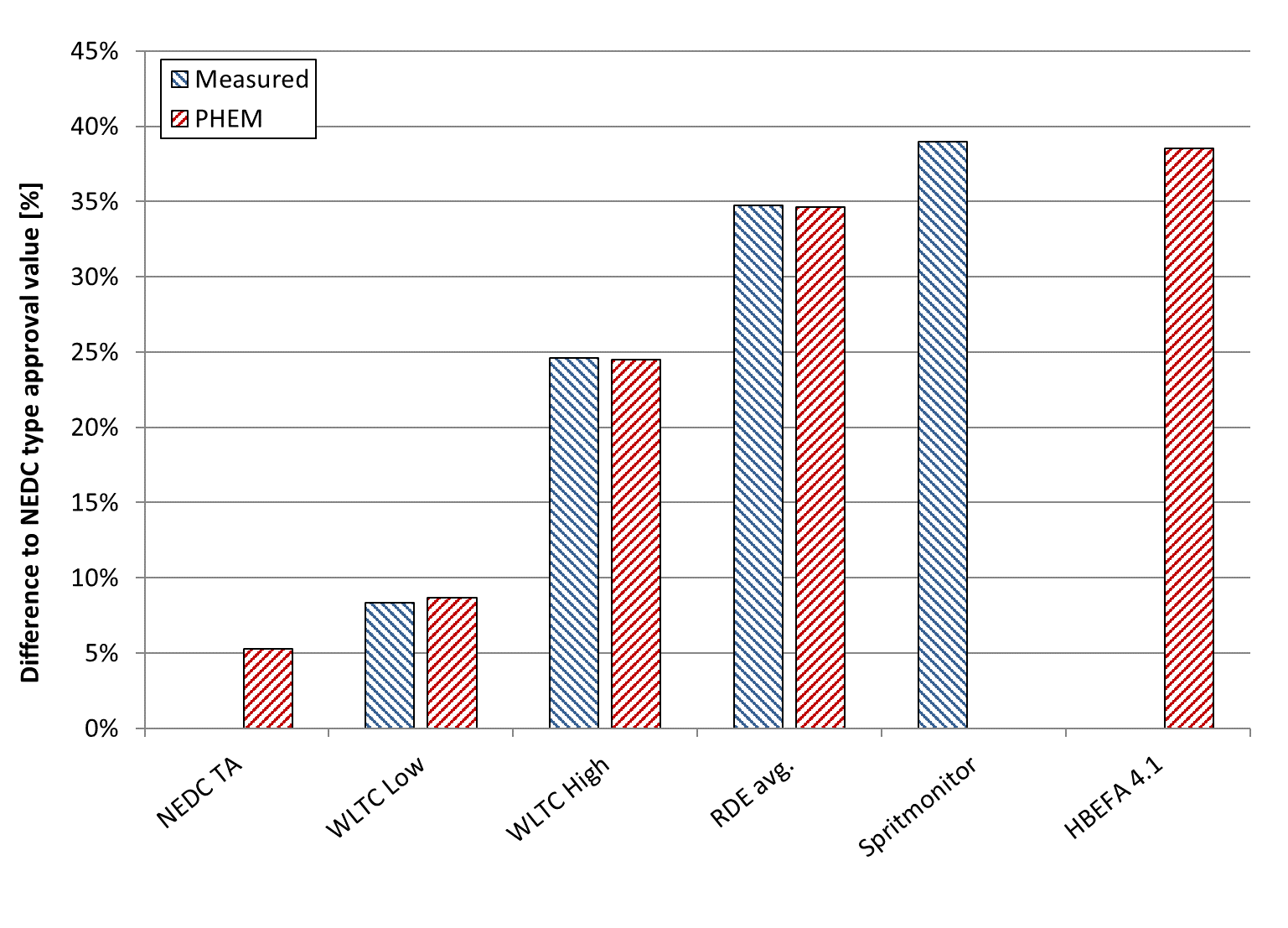 Figure 1: Figure legend.IntroductionText, text, text, text, text, text, text, text, text, text, text, text, text, text, text, text, text, text, text, text, text, text, text, text, text, text, text, text, text, text, text, text, text, text, text, text, text, text, text, text, text, text, text, text, text, text, text, text, text, text, text, text, text, text, text, text, text, text, text, text, text, text, text, text, text, text, text, text, text, text, text, text, text, text, text, text, text, text, text, text, text, text, text, text, text, text, text, text, text.Please use same formats as defined in the abstract on page 1!Chapter 1Chapter 1.1Chapter 2Chapter 2.1  etc.Acknowledgementtext, textReferencesAuthor1, title, medium,.., yearAuthor1, title, medium,.., yearExampleDon’t forget to mention units